GUÍA EVALUADA DE RESUMEN UNIDAD 0Guía n° 1 Educación Tecnológica Cuartos básicosITEM I.-  OBJETOS TECNOLÓGICOSMarca con una X la función de los siguientes objetos tecnológicos (2 puntos)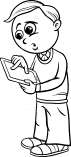 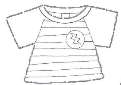 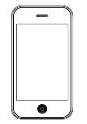 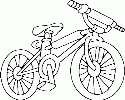 ITEM III.-COLOREA SOLO LOS OBJETOS QUE SON MÁQUINAS (16 puntos) 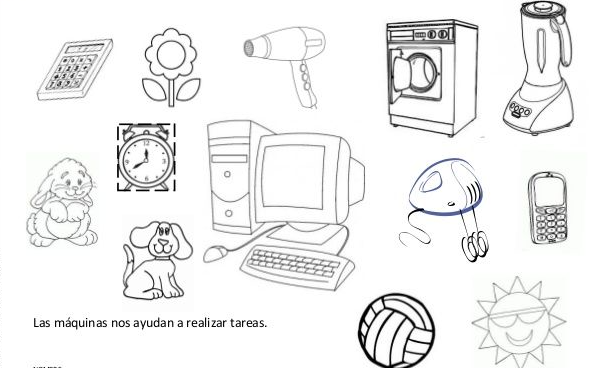 Nombre:Curso:FechaPuntaje EvaluaciónPuntaje Evaluación24Puntaje de corte (60%):Puntaje de corte (60%):161616Puntaje obtenido:Puntaje obtenido:Calificación:Calificación:INSTRUCCIONES: -Desarrolla la siguiente guía en tu casa                              -Fecha de entrega: Martes 24 de Marzo                              -Forma de entrega: Enviar este archivo o sacar una fotografía y enviarla al siguiente                                            correo: karen.meneses@elar.cl Objetivos: Elaborar un objeto tecnológico para resolver problemas, seleccionando y demostrando dominio de: › técnicas y herramientas para medir, marcar, cortar, unir, pintar, perforar, serrar, plegar y pegar, entre otras › materiales como papeles, cartones, maderas, fibras, plásticos, cerámicos, desechos, entre otrosContenidos: Objetos tecnológicos____Para lavarnos las manos____Para informarnos y entretenernos ____Para jugar____Para vestirnos ____Para comunicarnos y jugar____Para comer____Para escuchar música____Para entretenernos y hacer actividad fisica